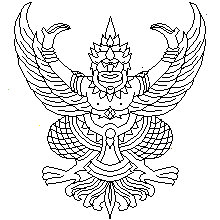 บันทึกข้อความส่วนงานที่  อว						วันที่       เรื่อง	รายงานผลการศึกษา/ขยายระยะเวลาการศึกษาเรียน	อธิการบดี		ด้วย (ชื่อส่วนงาน).................................................. ได้รับเอกสารการขอรายงานผลการศึกษา/ขยายระยะเวลาการศึกษา ของ (ชื่อ-สกุล)................................................................................... ประเภท (พนักงานมหาวิทยาลัย/ข้าราชการ) ตำแหน่ง.................................................................................... สังกัด........................................................... ผู้ซึ่งได้รับอนุมัติให้ไปศึกษาต่อ 		 ระดับ   ปริญญาตรี  ปริญญาโท  ปริญญาเอก  			ภายในประเทศ (โปรดระบุ) โดยใช้เวลาในการปฏิบัติงานเต็มเวลา      โดยใช้เวลาในการปฏิบัติงานบางส่วน (ไม่เกิน ๖ ชม./สัปดาห์) โดยไม่ใช้เวลาในการปฏิบัติงาน ณ ต่างประเทศ			รายละเอียดตามเอกสารแนบท้าย จึงเรียนมา เพื่อโปรดทราบ/เพื่อโปรดพิจารณา 						(ลายมือชื่อ)........................................(หัวหน้าส่วนงาน)						 	 (..............................................)						ตำแหน่ง...................................................................						วัน/เดือน/ปี......................................................แบบการรายงานผลการศึกษา/ขยายระยะเวลาการศึกษา							ที่อยู่ของผู้ลาศึกษา..........................................							........................................................................							รหัสไปรษณีย์......................โทร......................					วันที่..............เดือน..............................พ.ศ. ..................เรื่อง  ขอ	รายงานผลการศึกษา	   ขยายระยะเวลาการศึกษา  เรียน  อธิการบดีสิ่งที่ส่งมาด้วย		๑. รายงานผลการศึกษา (Transcript of Records) จำนวน ๑ ฉบับ			๒. หนังสือรับรองการรายงานผล/ขยายระยะเวลา    จากอาจารย์ที่ปรึกษา จำนวน ๑ ฉบับ			๓. แผนการดำเนินการขอขยายระยะเวลาการศึกษา จำนวน ๑ ฉบับ๔. หนังสือรับรองสถานภาพการศึกษา  จำนวน ๑ ฉบับ    (กรณีใกล้สำเร็จการศึกษา/อยู่ระหว่างรออนุมัติสำเร็จการศึกษา) ตามที่อธิการบดีโดยความเห็นชอบของคณะกรรมการบริหารงานบุคคลมหาวิทยาลัยแม่โจ้ (ก.บ.ม.) ในการประชุมครั้งที่............/....................... เมื่อวันที่..................................................... ได้อนุมัติให้ข้าพเจ้า (ชื่อ-สกุล)........................................ ประเภท (พนักงานมหาวิทยาลัย/ข้าราชการ) ตำแหน่ง........................................................ ตำแหน่งในหลักสูตร............................................................... (ถ้ามี) สังกัด..................................................................................ลาศึกษา		ภายในประเทศ (โปรดระบุ) โดยใช้เวลาในการปฏิบัติงานเต็มเวลา      โดยใช้เวลาในการปฏิบัติงานบางส่วน (ไม่เกิน ๖ ชม./สัปดาห์) โดยไม่ใช้เวลาในการปฏิบัติงานณ ต่างประเทศ	ระดับการศึกษา		ปริญญาตรี		       ปริญญาโท	            ปริญญาเอก		อื่น ๆ (โปรดระบุ)	....................................................................................................		………………………………………………………………………..……………………………………………………ชื่อหลักสูตร......................................................................................................................................................สาขาวิชา.................................................................คณะ..............................................................................	ภาคปกติ		ภาคพิเศษ (สมทบ)ระดับปริญญาตรี/ปริญญาโท	แผน ก		แบบ ก(๑).............................................	แบบ ก(๒)....................................	แผน ข		...............................................................................................................................ระดับปริญญาเอกแบบ ๑		แบบ ๑.๑.............................................. 	แบบ ๑.๒.....................................แบบ ๒	 	แบบ ๒.๑..............................................	แบบ ๒.๒.....................................   ณ มหาวิทยาลัย..................................................................... ประเทศ............................................................ด้วยทุน		ทุนส่วนตัว		ทุนอื่น ๆ (โปรดระบุ)...........................................................................................................มีกำหนด..................ปี ตั้งแต่วันที่.............................................ถึงวันที่.................................................ภายหลังอนุมัติให้ข้าพเจ้าขยายระยะเวลาการศึกษา ดังนี้ครั้งที่ ๑ มีกำหนด.................ปี ด้วยทุน........................................ตั้งแต่วันที่...................ถึงวันที่...................	(ตามมติ ก.บ.ม. ครั้งที่.........../...............เมื่อวันที่.....................................................)ครั้งที่ ๒ มีกำหนด.................ปี ด้วยทุน........................................ตั้งแต่วันที่...................ถึงวันที่...................	(ตามมติ ก.บ.ม. ครั้งที่.........../...............เมื่อวันที่.....................................................)ครั้งที่ ๓ มีกำหนด.................ปี ด้วยทุน........................................ตั้งแต่วันที่...................ถึงวันที่...................	(ตามมติ ก.บ.ม. ครั้งที่.........../...............เมื่อวันที่.....................................................)ครั้งที่ ๔ มีกำหนด.................ปี ด้วยทุน........................................ตั้งแต่วันที่...................ถึงวันที่...................	(ตามมติ ก.บ.ม. ครั้งที่.........../...............เมื่อวันที่.....................................................)บัดนี้ ข้าพเจ้าประสงค์จะขอดำเนินการ ดังนี้		๑. ขอรายงานผลการศึกษา/ความก้าวหน้าทางการศึกษา     ภาคการศึกษาที่...............ปีการศึกษา.......................			 	๑.๑ การผ่านเงื่อนไขต่าง ๆ และข้อมูลการลงทะเบียน		...................................................................................................................................................................................................................................................................................................................................................................................................๑.๒ ความก้าวหน้าของการทำวิทยานิพนธ์/การเสนอหัวข้อและโครงร่างวิทยานิพนธ์ (Thesis Proposal)/การค้นคว้าอิสระ/ฯลฯ		...................................................................................................................................................................................................................................................................................................................................................................................................๑.๓ งานที่กำลังทำอยู่และงานที่กำลังจะทำต่อในอนาคต		...................................................................................................................................................................................................................................................................................................................................................................................................๑.๔ ปัญหาและอุปสรรค (ถ้ามี)		...................................................................................................................................................................................................................................................................................................................................................................................................		๒. ขอขยายระยะเวลาการศึกษา ครั้งที่.......มีกำหนด..............................ปี/เดือน 	               ด้วยทุน..................................................................................................................      ตั้งแต่วันที่......./......./....... ถึงวันที่......./......./.......		     เนื่องจาก................................................................................................................		จึงเรียนมาเพื่อโปรดทราบ/เพื่อโปรดพิจารณา 						ขอแสดงความนับถือ				(ลายมือชื่อ).................................................(ผู้ลาศึกษา)					   (..................................................)๑. ความเห็นของประธานอาจารย์ผู้รับผิดชอบหลักสูตร/ผู้บังคับบัญชาชั้นต้น          ๑.๑ ความเห็นในการรายงานผลการศึกษา/ความก้าวหน้าทางการศึกษา................................................................................................................................................................................................................................................................................................................................................................................................................................................................................. ๑.๒ ความเห็นในการขยายระยะเวลาลาศึกษา...................................................................................................................................................................................................................................................................................................................... ........................................................................................................................................................... 						(ลายมือชื่อ)............................................................							    (............................................................)						วัน/เดือน/ปี..........................................................๒. ความเห็นของหัวหน้าส่วนงาน        ๒.๑ ความเห็นในการรายงานผลการศึกษา/ความก้าวหน้าทางการศึกษา................................................................................................................................................................................................................................................................................................................................................................................................................................................................................. ๒.๒ ความเห็นในการขยายระยะเวลาลาศึกษา.................................................................................................................................................................................................................................................................................................................................................................................................................................................................................						(ลายมือชื่อ)............................................................							    (............................................................)						วัน/เดือน/ปี...........................................................๓. ผ่านความเห็นชอบจากมติที่ประชุมคณะกรรมการประจำส่วนงาน/หน่วยงาน...........................................   ในการประชุมครั้งที่............./...................... เมื่อวันที่..................................................................................   (กรณีขยายระยะเวลาลาศึกษา)ความเห็นในการขยายระยะเวลาลาศึกษา.................................................................................................................................................................................................................................................................................................................................................................................................................................................................................						(ลายมือชื่อ)............................................................							    (............................................................)						วัน/เดือน/ปี...........................................................แผนการดำเนินการขอขยายระยะเวลาการศึกษา (ลายมือชื่อ).........................................(ผู้ลาศึกษา)     (ลายมือชื่อ)....................................(อาจารย์ที่ปรึกษา)	  (.....................................)			    (...........................................)ลำดับที่แผนการดำเนินงานตั้งแต่วันที่ถึงวันที่หมายเหตุ